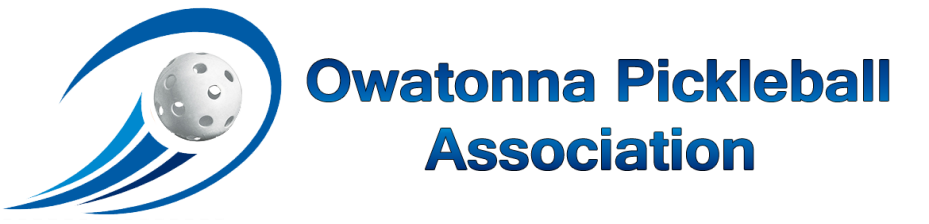 SAVE THE DATEMay 11th and 12th 20185th Annual Spring OPA Tournament 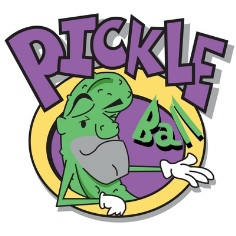 The Friday and Saturday before Mother’s Day…